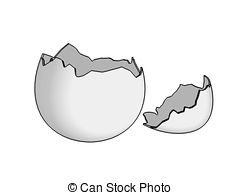 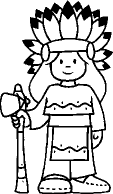 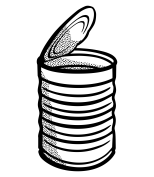 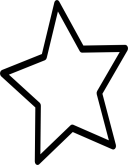 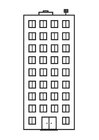 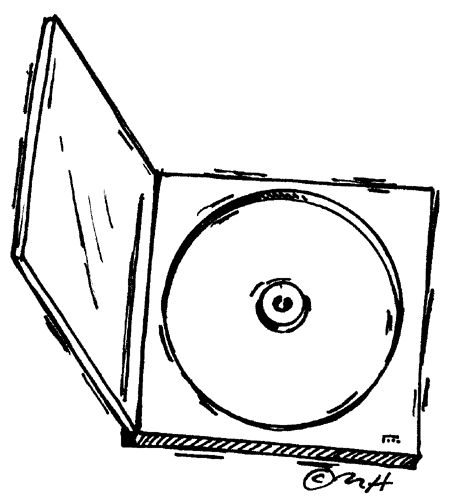 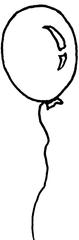 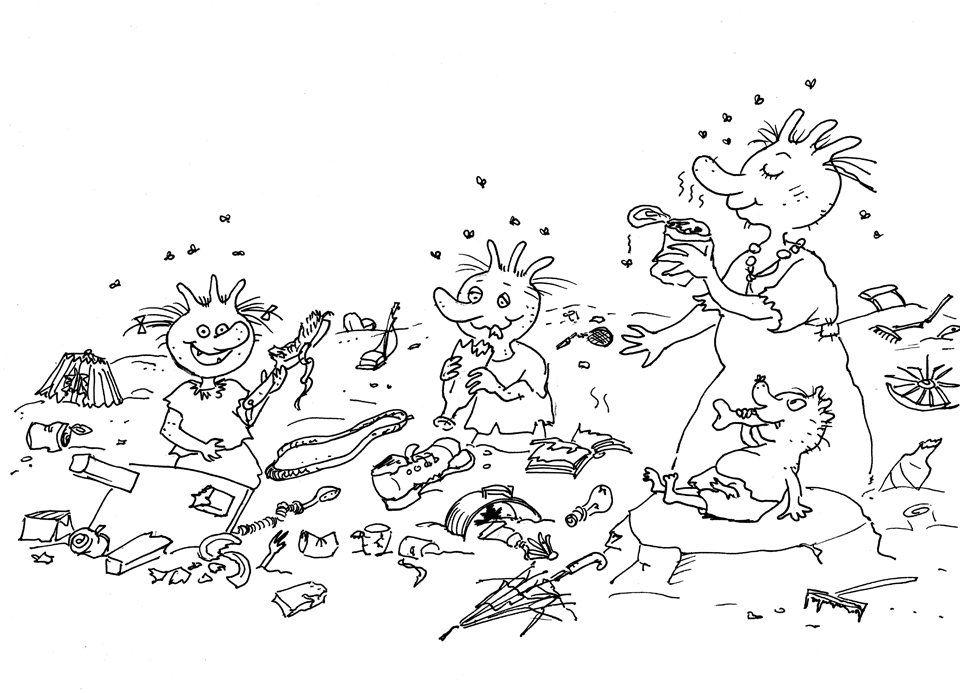 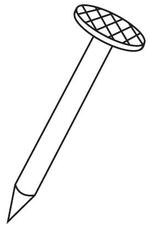 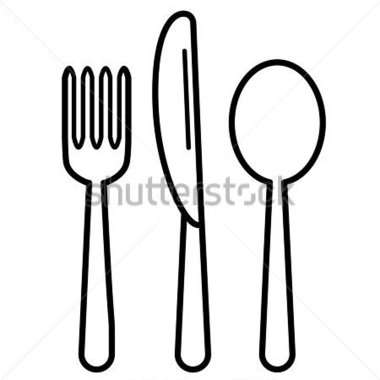 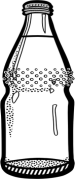 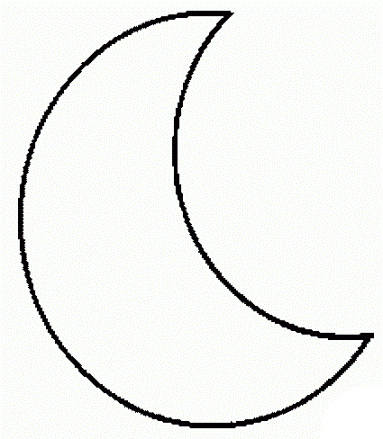 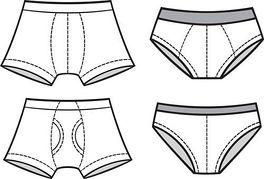 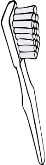 Abfall & Weltraum ABCA = Astronaut						B = Bananenschale					C = CD-Hülle		D = Dose							E = Eierschale						F = FlascheG = Gabel							H = Hochhaus						I = IndianerJ = Joghurtbecher					K = Käse							L = LuftbalonM = Mond							N = Nagel							O = OlchiP = Plasticksack						R = Rakete							S = SternT = Teleskop						U = Unterhose						W = WolkeZ = Zahnbürste